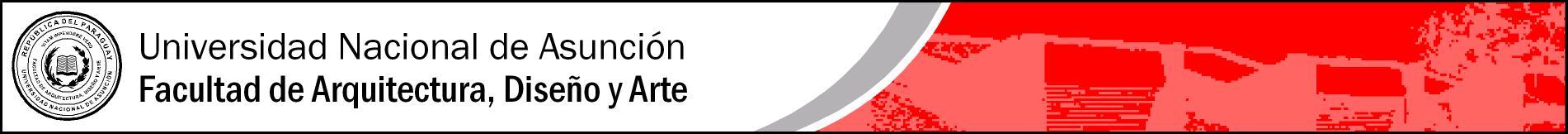 DESARROLLO DE LA CREATIVIDAD I CARRERA: Artes Visuales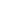 SEMESTRE: 1º CARÁCTER: Obligatorio.   ••• OBJETIVOS GENERALES••• CONTENIDO•••• BIBLIOGRAFÍA Básica y Complementaria